Facts about dragons  Introduction Long, long ago dragons roamed the world stomping and breathing fire. Every one probably loves dragons but you’re yet to see the destruction they can summon. Now sit back and relax while I tell you of a few dragons big and small, fat and thin.  Types of dragonsThere are 8 types of dragons including: Cave dragons 						Tree dragons Domesic dragonsBog dragons Some interesting dragons   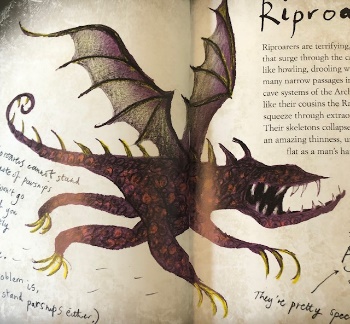 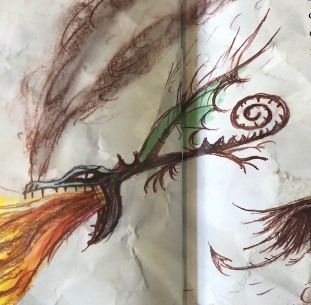 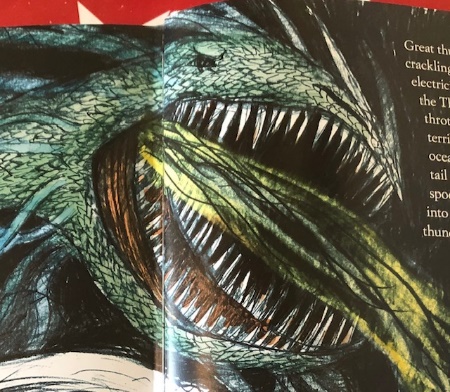 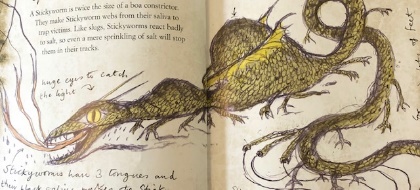 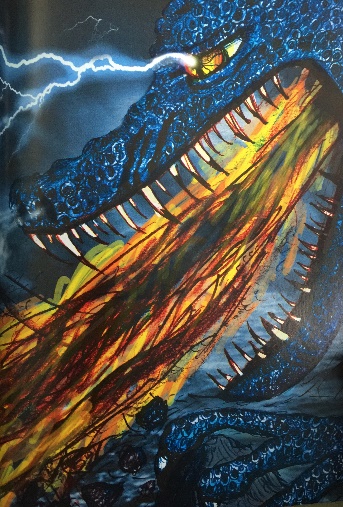 Dragon eggsDragon eggs look quite the same but not all of them are friendly because some of them                   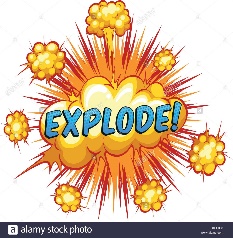 and breath fire straight into your face. 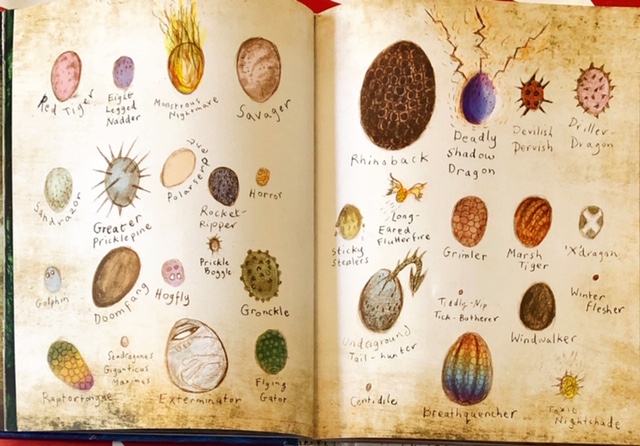 Dragon language The dragon language is called dragonese [drag-on-ees]. Not many humans are able to speak it because they don’t have forked tongues.  Map of the Dragons Archipelago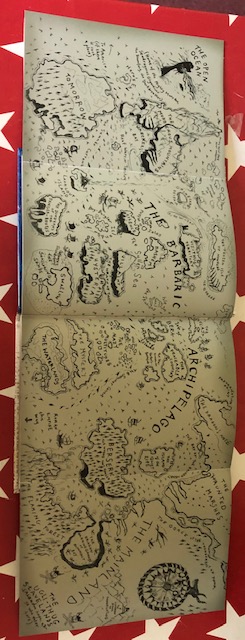 This is the Barbaric archipelago the most intense and competitive group of islands. The dragons live all over this deranged community. Some live with their human companions and some roam the wild with extraordinary hopes of staying alive rushing through their veins. ConclusionLooking of what we have looked at today I would say I wouldn’t want one as a pet because some breath fire, some don’t, some hug you, some eat you. Could you ever be sure if your dragon is going to eat you! 